INTEGRALS OF THE FORM The following are integrals that you should know: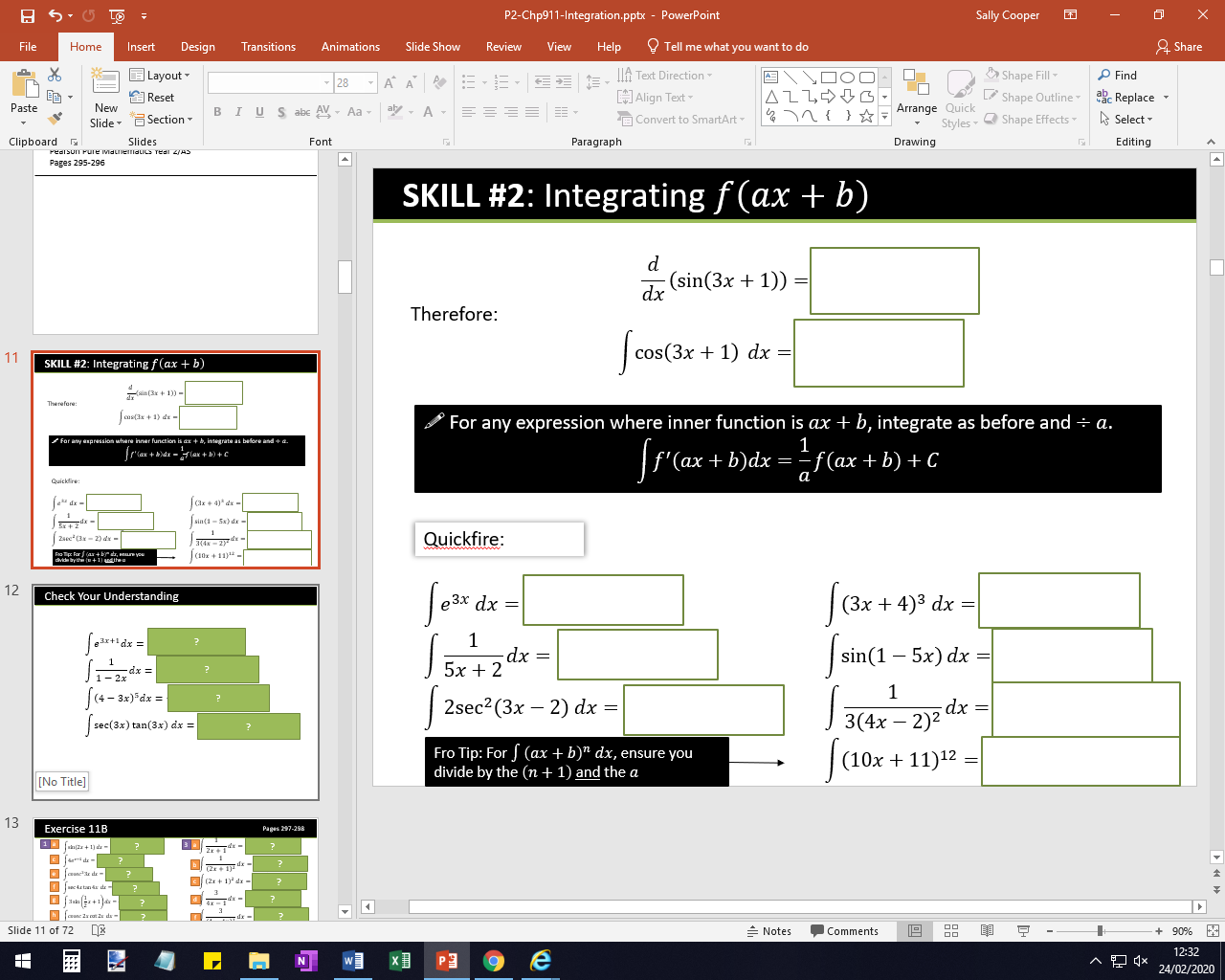 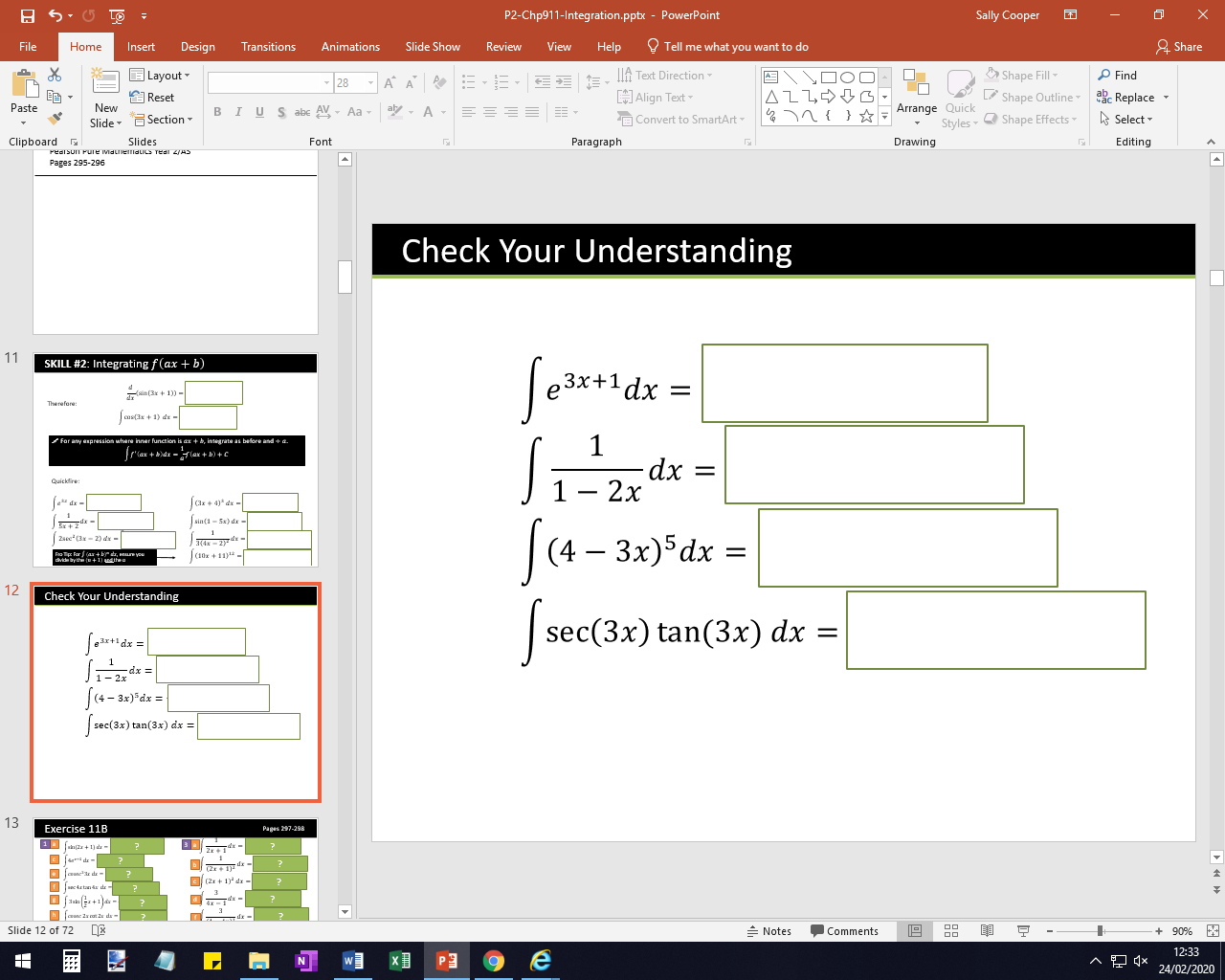 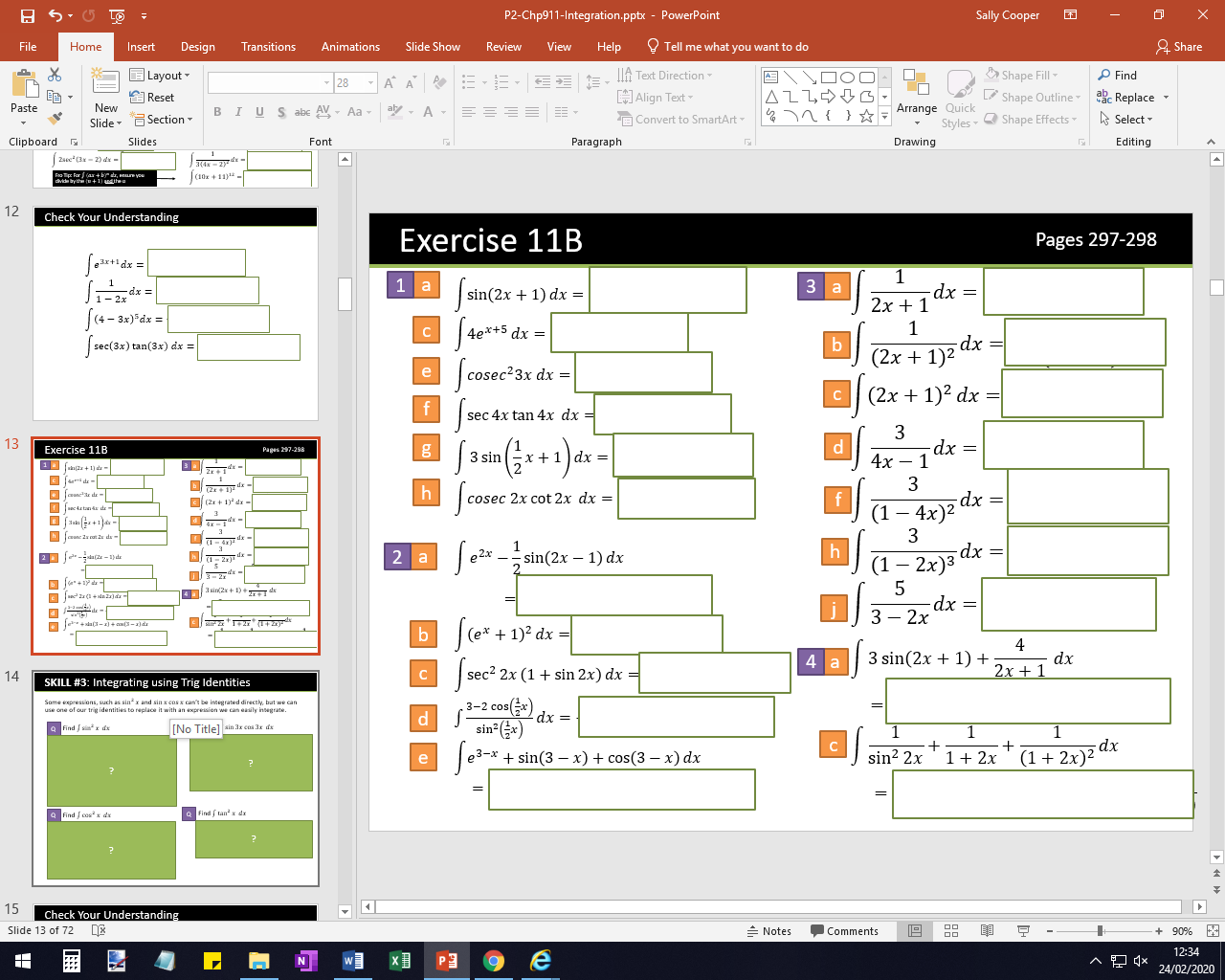 =========